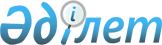 Денисов ауданының мемлекеттік тұрғын үй қорынан тұрғынжайды пайдаланғаны үшін төлемақының мөлшерін белгілеу туралыҚостанай облысы Денисов ауданы әкімдігінің 2021 жылғы 10 наурыздағы № 65 қаулысы. Қостанай облысының Әділет департаментінде 2021 жылғы 12 наурызда № 9811 болып тіркелді.
      Ескерту. Тақырып жаңа редакцияда - Қостанай облысы Денисов ауданы әкімдігінің 28.12.2022 № 316 қаулысымен (алғашқы ресми жарияланған күнінен кейін күнтізбелік он күн өткен соң қолданысқа енгізіледі).
      "Тұрғын үй қатынастары туралы" 1997 жылғы 16 сәуірдегі Қазақстан Республикасы Заңының 97-бабы 1-тармағына сәйкес Денисов ауданының әкімдігі ҚАУЛЫ ЕТЕДІ:
      1. Денисов ауданының мемлекеттік тұрғын үй қорынан тұрғынжайды пайдаланғаны үшін төлемақы мөлшері осы қаулының қосымшасына сәйкес белгіленсін.
      Ескерту. 1-тармақ жаңа редакцияда - Қостанай облысы Денисов ауданы әкімдігінің 28.12.2022 № 316 қаулысымен (алғашқы ресми жарияланған күнінен кейін күнтізбелік он күн өткен соң қолданысқа енгізіледі).


      2. "Денисов ауданы әкімдігінің тұрғын үй-коммуналдық шаруашылығы, жолаушылар көлігі және автомобиль жолдары бөлімі" мемлекеттік мекемесі Қазақстан Республикасының заңнамасында белгіленген тәртіпте:
      1) осы қаулының аумақтық әділет органында мемлекеттік тіркелуін;
      2) осы қаулыны ресми жарияланғанынан кейін Денисов ауданы әкімдігінің интернет-ресурсында орналастырылуын қамтамасыз етсін.
      3. Осы қаулының орындалуын бақылау аудан әкімінің жетекшілік ететін орынбасарына жүктелсін.
      4. Осы қаулы алғашқы ресми жарияланған күнінен кейін күнтізбелік он күн өткен соң қолданысқа енгізіледі. Мемлекеттік тұрғын үй қорынан тұрғынжайды пайдаланғаны үшін төлемақы мөлшері
      Ескерту. Қосымша жаңа редакцияда - Қостанай облысы Денисов ауданы әкімдігінің 28.12.2022 № 316 қаулысымен (алғашқы ресми жарияланған күнінен кейін күнтізбелік он күн өткен соң қолданысқа енгізіледі).
					© 2012. Қазақстан Республикасы Әділет министрлігінің «Қазақстан Республикасының Заңнама және құқықтық ақпарат институты» ШЖҚ РМК
				
      Денисов ауданының әкімі 

Б. Нургалиев
Әкімдіктің
2021 жылғы 10 наурыздағы
№ 65 қаулысына
қосымша
№
Тұрғын үйдің мекен-жайы
Айына бір шаршы метр үшін төлемақы мөлшері (теңге)
1
Денисовка ауылы, Амангелді көшесі, № 2 үй, № 2 пәтер
66,99
2
Денисовка ауылы, Амангелді көшесі, № 2 үй, № 4 пәтер
58,47
3
Денисовка ауылы, Амангелді көшесі, № 2 үй, № 5 пәтер
71,06
4
Денисовка ауылы, Амангелді көшесі, № 2 үй, № 9 пәтер
69,91
5
Денисовка ауылы, Амангелді көшесі, № 2 үй, № 13 пәтер
89,85
6
Денисовка ауылы, Амангелді көшесі, № 2 үй, № 16 пәтер
63,44
7
Денисовка ауылы, Мельничная көшесі, № 36 үй, № 1 пәтер
27,03
8
Денисовка ауылы, Мельничная көшесі, № 36 үй, № 2 пәтер 
25,97
9
Денисовка ауылы, Мельничная көшесі, № 36 үй, № 5 пәтер
27,58
10
Денисовка ауылы, Мельничная көшесі, № 36 үй, № 7 пәтер
27,64
11
Денисовка ауылы, Мельничная көшесі, № 36 үй, № 10 пәтер
16,08
12
Денисовка ауылы, Мельничная көшесі, № 36 үй, № 11 пәтер
25,41
13
Денисовка ауылы, Мельничная көшесі, № 36 үй, № 13 пәтер
27,63
14
Денисовка ауылы, Мельничная көшесі, № 36 үй, № 17 пәтер
23,76
15
Денисовка ауылы, Мельничная көшесі, № 36 үй, № 18 пәтер
25,93
16
Денисовка ауылы, Мельничная көшесі, № 36 үй, № 19 пәтер
25,90
17
Денисовка ауылы, Мельничная көшесі, № 36 үй, № 20 пәтер
14,37
18
Денисовка ауылы, Мельничная көшесі, № 36 үй, № 21 пәтер
27,63
19
Денисовка ауылы, Мельничная көшесі, № 36 үй, № 23 пәтер
27,58
20
Денисовка ауылы, Мельничная көшесі, № 36 үй, № 24 пәтер
25,56
21
Денисовка ауылы, Патриса Лумумбы көшесі, № 43 үй, № 1 пәтер
91,33
22
Денисовка ауылы, Патриса Лумумбы көшесі, № 43 үй, № 2 пәтер
91,33
23
Денисовка ауылы, Патриса Лумумбы көшесі, № 43 үй, № 3 пәтер
91,33
24
Денисовка ауылы, Патриса Лумумбы көшесі, № 43 үй, № 4 пәтер
91,33
25
Денисовка ауылы, Патриса Лумумбы көшесі, № 43 үй, № 5 пәтер
91,33
26
Денисовка ауылы, Патриса Лумумбы көшесі, № 43 үй, № 6 пәтер
91,33
27
Денисовка ауылы, Патриса Лумумбы көшесі, № 43 үй, № 10 пәтер
91,33
28
Денисовка ауылы, Патриса Лумумбы көшесі, № 43 үй, № 11 пәтер
91,33
29
Денисовка ауылы, Патриса Лумумбы көшесі, № 43 үй, № 12 пәтер
91,33
30
Денисовка ауылы, Патриса Лумумбы көшесі, № 43 үй, № 13 пәтер
91,33
31
Денисовка ауылы, Патриса Лумумбы көшесі, № 43 үй, № 14 пәтер
91,33
32
Денисовка ауылы, Патриса Лумумбы көшесі, № 43 үй, № 16 пәтер
91,33
33
Денисовка ауылы, Патриса Лумумбы көшесі, № 43 үй, № 17 пәтер
91,33
34
Денисовка ауылы, Патриса Лумумбы көшесі, № 43 үй, № 19 пәтер
91,33
35
Денисовка ауылы, Патриса Лумумбы көшесі, № 43 үй, № 20 пәтер
91,33
36
Денисовка ауылы, Ленин көшесі, № 3 "А" үй
26,83
37
Денисовка ауылы, Береговая көшесі, № 8 "А" үй
49,98
38
Денисовка ауылы, Калинин көшесі, № 8 үй, № 6 пәтер
1,24
39
Денисовка ауылы, Калинин көшесі, № 90 үй, № 1 пәтер
7,43
40
Денисовка ауылы, Советская көшесі, № 9 үй, № 3 пәтер
2,02
41
Денисовка ауылы, Советская көшесі, № 9 үй, № 8 пәтер
19,87
42
Некрасовка ауылы, Мира көшесі, № 2 "А" үй
20,21
43
Некрасовка ауылы, Школьная көшесі, № 10 үй
33,80
44
Перелески ауылы, Молодежная көшесі, № 8 үй, № 2 пәтер
8,31
45
Свердловка ауылы, Киевская көшесі, № 1 үй, № 1 пәтер
7,14
46
Приреченка ауылы, Степная көшесі, № 1 үй, № 2 пәтер
52,86
47
Қырым ауылы, Комсомольская көшесі, № 9 үй, № 2 пәтер
48,90
48
Окраинка ауылы, Воронежская көшесі, № 9 үй, № 3 пәтер
36,99
49
Фрунзенское ауылы, Фрунзенская көшесі, № 29 үй
40,31